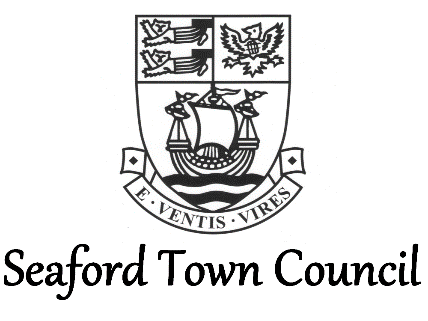 CANCELLATION OF MEETINGDue to current circumstances, the planned Finance & General Purposes Committee meeting that was due to take place on Thursday 19th March 2020 at 7pm has been cancelled.The next scheduled meeting of this committee is                          Thursday 9th July 2020.Updates regarding other planned Council and                                  committee meetings will be made as soon as possible.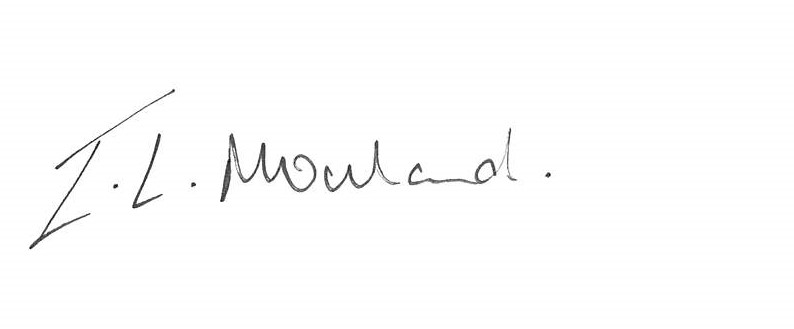 Isabelle MoulandAssistant Town Clerk19th March 2020